Jaki to żywioł? Połacz ze sobą ilustracje, które dotyczą tego samego żywiołu.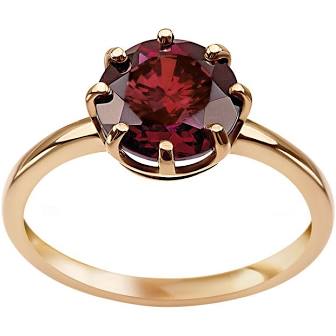 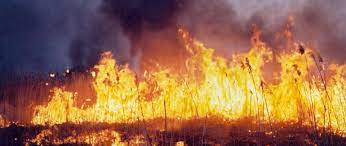 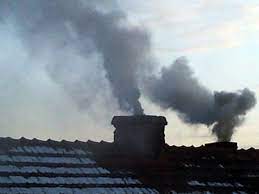 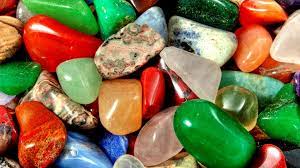 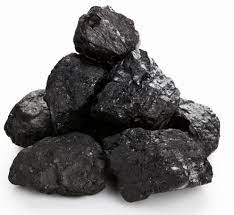 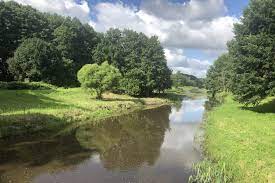 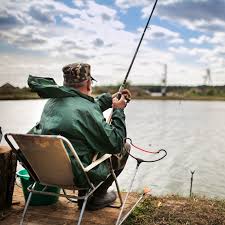 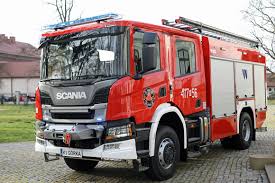 